Муниципальное бюджетное дошкольное образовательное учреждение«Центр развития ребенка – детский сад №6»Мастер-класс для родителей«Изготовление куклы – оберега «Птица счастья»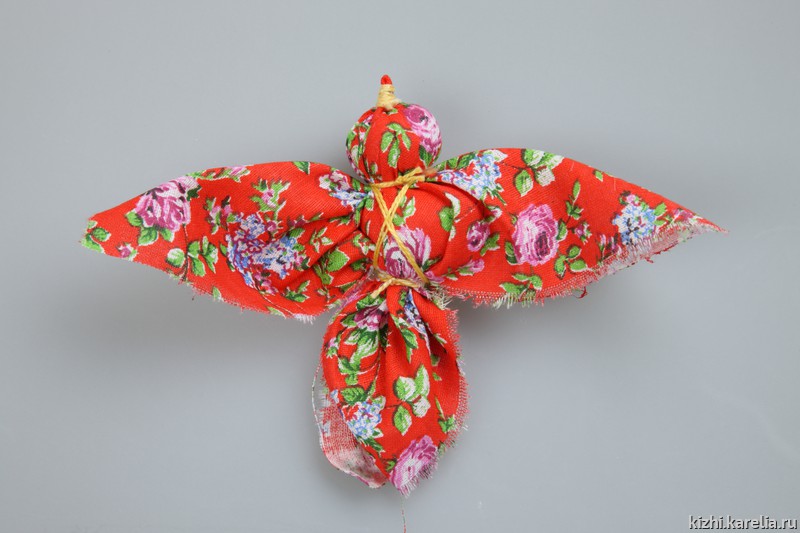                                                                                                                           Разработала:                                                                                                                               воспитатель                                                                                                                                                                                               Амбарникова Е.Н.2021 годПлан – конспект занятия.Тема:  Мастер-класс «Изготовление куклы – оберега «Птица счастья»           Цель: ознакомить родителей с культурно-исторической и педагогической ценностью народной тряпичной куклы, изготовить куклу – оберег «Птица счастья».  Задачи: сформировать знания о предназначении куклы в жизни человека, научить родителей технологической последовательности и трудовым приемам при изготовлении кукол; развивать познавательные, индивидуальные, творческие способности в области традиционной народной культуры; прививать любовь и интерес к русским народным традициям; воспитывать способность и готовность работать совместно.      Методы: словесный, наглядный, творческий, деятельный.             Формы работы: групповая, индивидуальная.     Средства обучения: мультимедийный компонент, образцы кукол, предметы личного пользования (ножницы, нитки) заготовки для кукол.      Ход занятия.Фея знала свое делоИ летая в небесахДнем и ночью то и делоСовершала чудеса.Фея кукол создавала,Мастерила, колдовала.Все, чего она касаласьОживало, просыпалось.        И в ее руках послушных        Обретали куклы души.        Ведь у кукол судьбы тоже        С человеческими схожи.        А потом свои трофеи        Раздавала людям Фея.        Потому что это-средство        Чтобы вечно помнить детство.                                                                                               ЛАРИСА РУБАЛЬСКАЯТряпичные куклы, выполненные в народных традициях, это куклы, которых делали с использованием старинных техник и технологий. С давних времён кукол делали из травы, веточек и лоскутиков, и они символизировали то тайное, волшебное, что есть в человеческой душе. Тряпичная кукла – игрушка с ценными воспитательными качествами – великолепный образец для занятий по рукоделию, художественному труду и творчеству, декоративно – прикладному и текстильному дизайну.Сегодня я предлагаю вам изготовить Птицу счастьяС давних времён люди умели защитить себя и свой дом от бед, несчастий сглаза. Они умели делать обереги. Оберег – амулет или волшебное заклинание, спасающее человека от различных опасностей, а также предмет, на который заклинание наговорено и который носят на теле в качестве талисмана.Издавна считалось, что счастье – это красивая птица, которую трудно поймать и приручить. Как вы считаете, почему счастье люди представляли в образе птицы? (ответы родителей)   Люди считали, что своим громким щебетом птицы прогоняли с земли силы тьмы, несли свет, радость и счастье. Сохранились легенды, рассказывающие о чудесных птицах.  До наших дней дошла такая легенда:«…По приданию, именно эта птица  приносит в дом счастье, ее вешают в центре комнаты и своими «полетами» она оберегает домашний очаг. Оберег приобрел очертания голубя и это не случайно. Ведь христианская мифология утверждает, что символ Святого Духа - голубь.  Голубь явился Деве Марии в Благовещение, голубь - Святой Дух спускается с небес во время крещения Христа.С давних времен народ связывал образ птицы с представлением о добрых силах природы, способствующих благополучию человека. Вспомним: деревянные ковши, солонки имели форму плывущих утиц, лебедей . Птиц вышивали на свадебных полотенцах . А охлупень на крыше избы нередко вырезался в виде птицы . Считалось, что она оберегает живущих в доме.Мы все хотим и дети, и взрослые, чтобы дома всем было хорошо, никто не ссорился, чтобы родные и близкие были здоровы и счастливы. Давайте, мы с Вами сегодня совершим чудо, сделаем из ткани свою птицу счастья. Я очень хочу, чтобы она поселилась в ваших семьях. А я вам помогу в этом. Для изготовления куклы «Птица счастья» нам понадобятся заготовки из цветной ткани, вата, нитки,  а также ножницы.
Творческая деятельность         Куклы мы делаем с помощью самого древнего инструмента - человеческих рук. - При изготовлении нам очень понадобиться удивительная человеческая способность - верить, а еще любить. Ведь для того, чтобы кукла «работала», нужно просто вложить в нее любовь к человеку, которому она предназначается – это и есть самый верный и надежный оберег. Основные требования кукол оберег: при изготовлении заготовки тела ничего нельзя прокаливать иглой, все приматывается и привязывается.Основные правила изготовления кукол:Хорошее настроение, умиротворение;Добрые мысли и пожелания;Отсутствие негативных мыслей;Ткань должна быть натуральной;Отсутствие лица (глаза зеркало души человека);Применение красных нитей (они выполняют обереговую защитную функцию);Изготовляя куклу себе или в подарок, желали тем самым, что бы в дом приходили только добрые вести, царило хорошее настроение и веселье.Раздать дидактический материал: ткань (см; 15х15 см), красную нить, бумажные салфетки.Для изготовления птички вам понадобится: схема изготовления птички, кусочек квадратной ткани, ветошь (мы будем использовать бумажные салфетки), нитки красного цвета.Складываем квадрат ткани по схеме: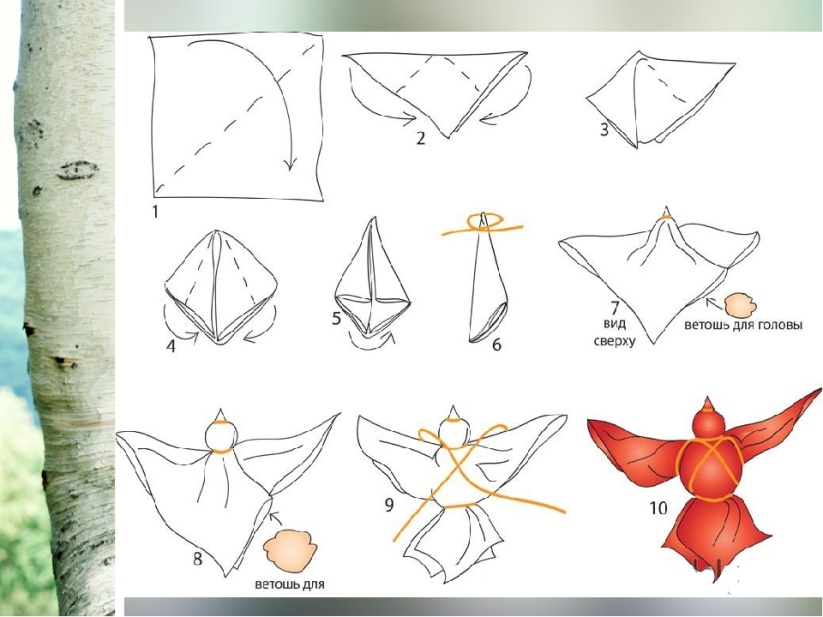 Складываем квадрат по диагонали;Складываем боковые углы вниз к центральному углу;Берем заготовку за боковые уголки и складываем их к центру;Полученную заготовку складываем пополам;Красной нитью наматываем клюв птички обмотав уголок;Разворачиваем заготовку, раскрываем и под клювик внутрь заготовки кладем скатанную в шарик ветошь;Плотно стягиваем ткань вокруг ветоши и перематываем головку птички красной нитью;Перевязываем красной нитью крест-накрест крылышки и хвост;Птичка готова.  Мы с вами сделали птицу – символ добра, мира, любви!Бережно возьмите птицу своими руками, чтоб она слышала биение вашего сердца, читала помыслы вашей души. Представьте, что вы держите в руках настоящую птицу счастья. Загадайте желание. А птичка возьмёт на себя роль нести это желание. С этой минуты поверим, что оно сбудется.А я скажу своё пожелание: “Пусть вам сопутствует удача, пусть у вас вырастут и расправятся крылья, как у нашей птички, и чтоб вы были надёжной опорой для родных и близких”. Пусть птица счастья укроет ваш дом своими крыльями, а вы под ними ощущали добро, тепло и любовь.Сегодня мы сотворили чудо! Мы делали одинаковые по технологии изготовления птички, но у всех они получились разные.Смысл превращений чудесныхМы так хотели познать!И мастерами сталиУмений у нас не отнять.В руках умелых нашихНе возникает зло.И наша Птица СчастьяВсем принесет добро! Спасибо всем. Наш мастер – класс закончен, своих птичек вы забираете домой.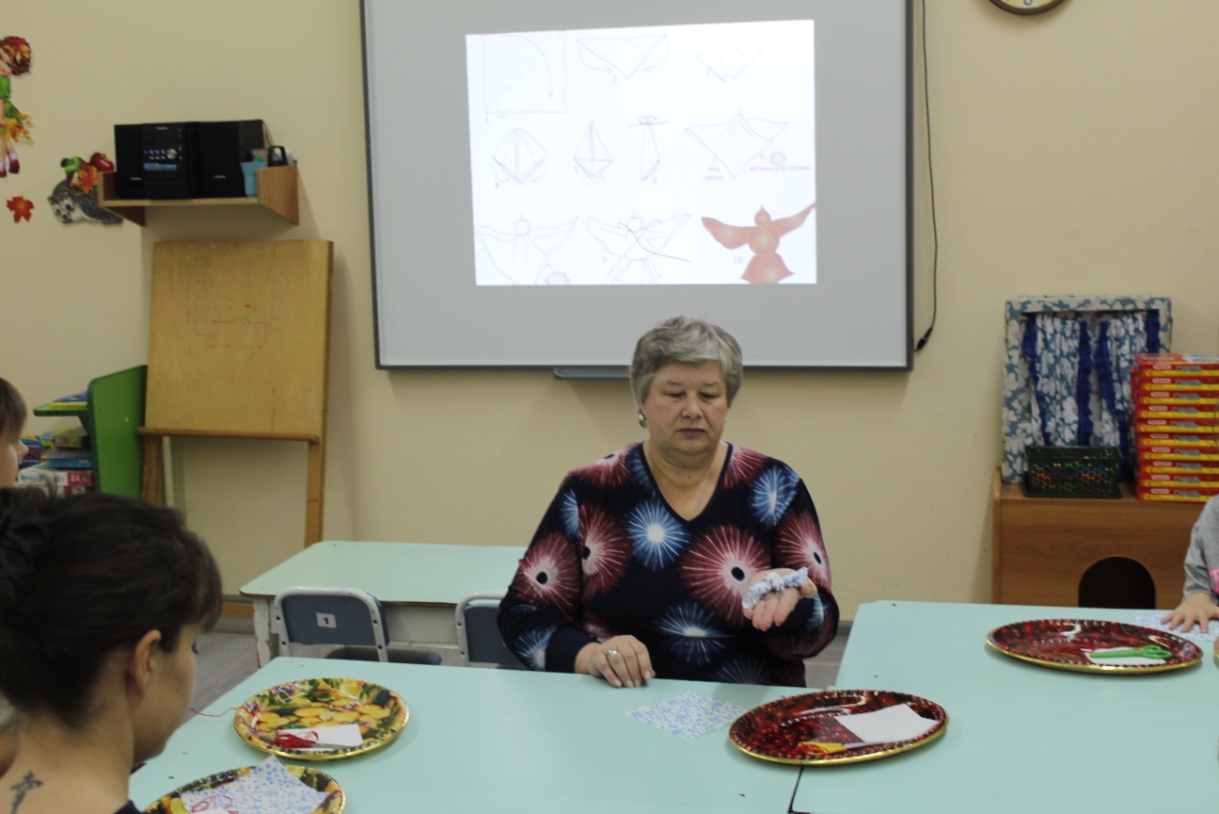 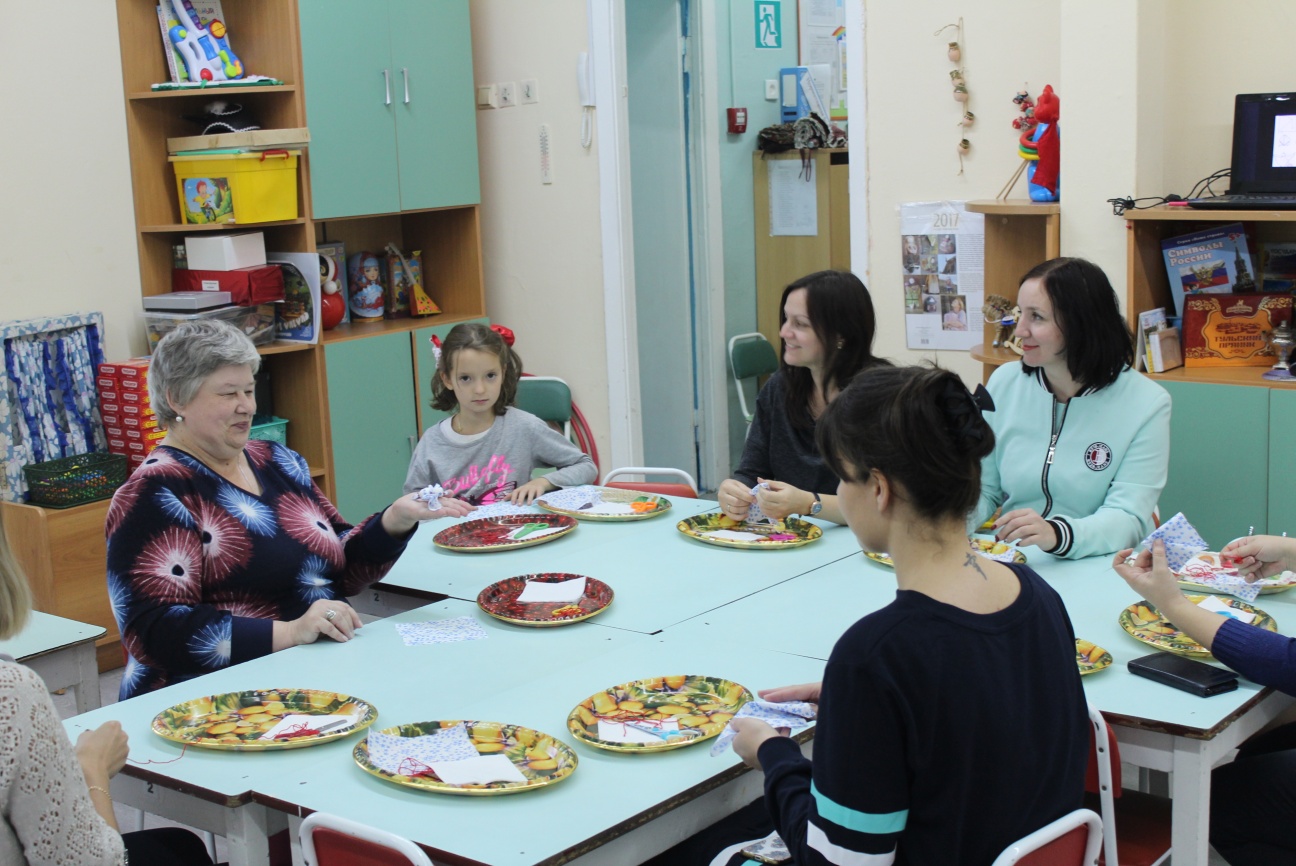 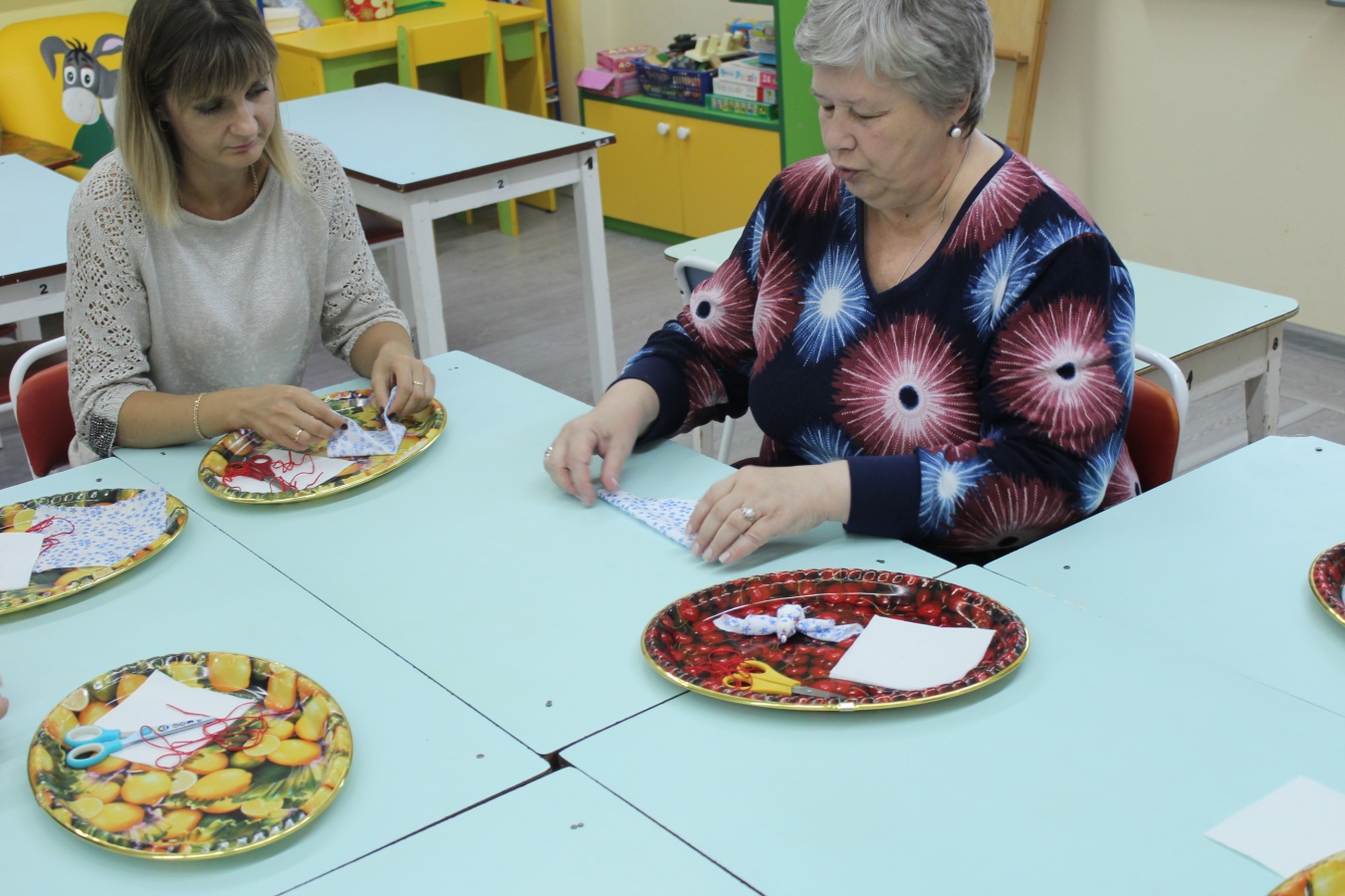 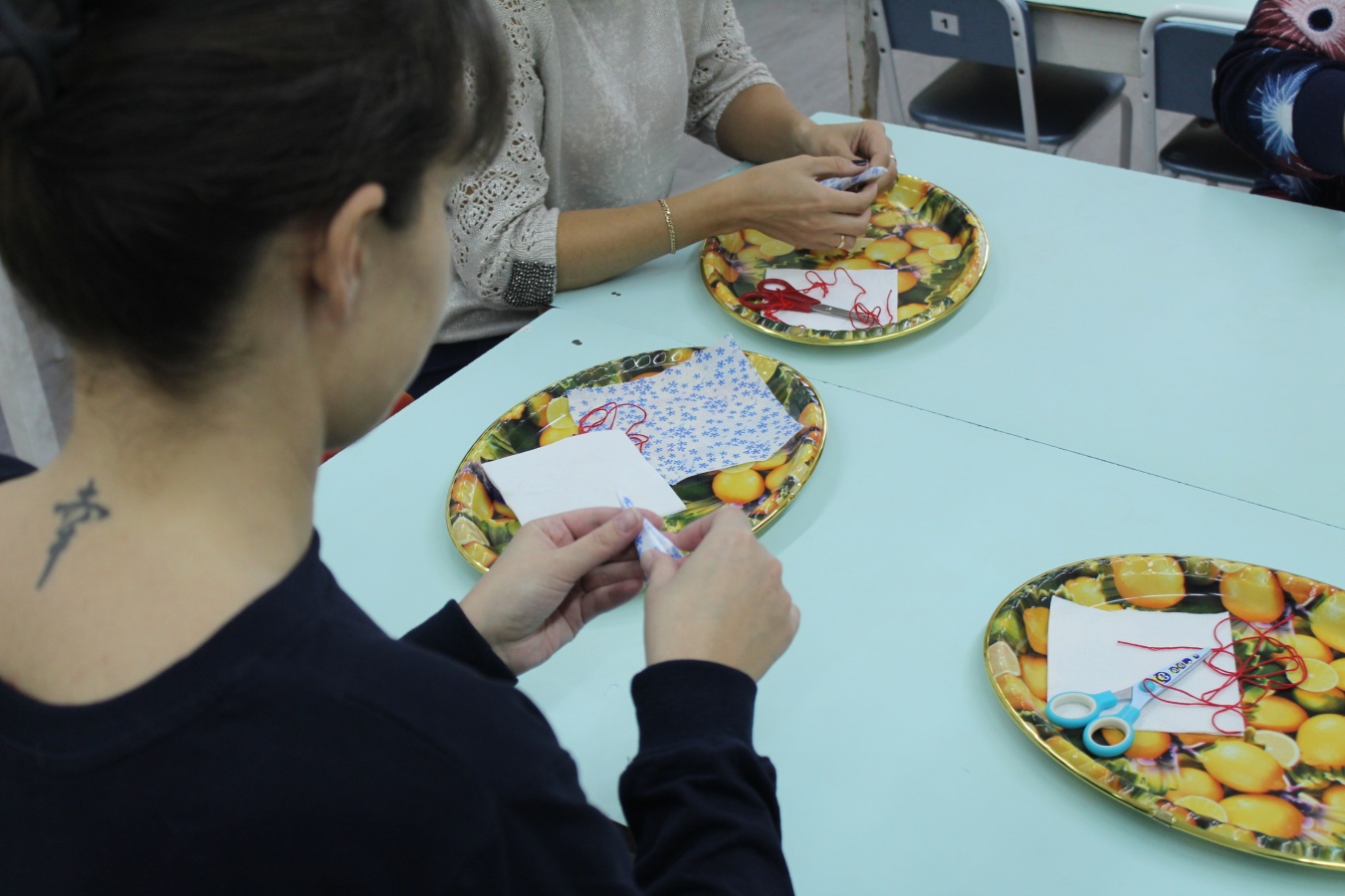 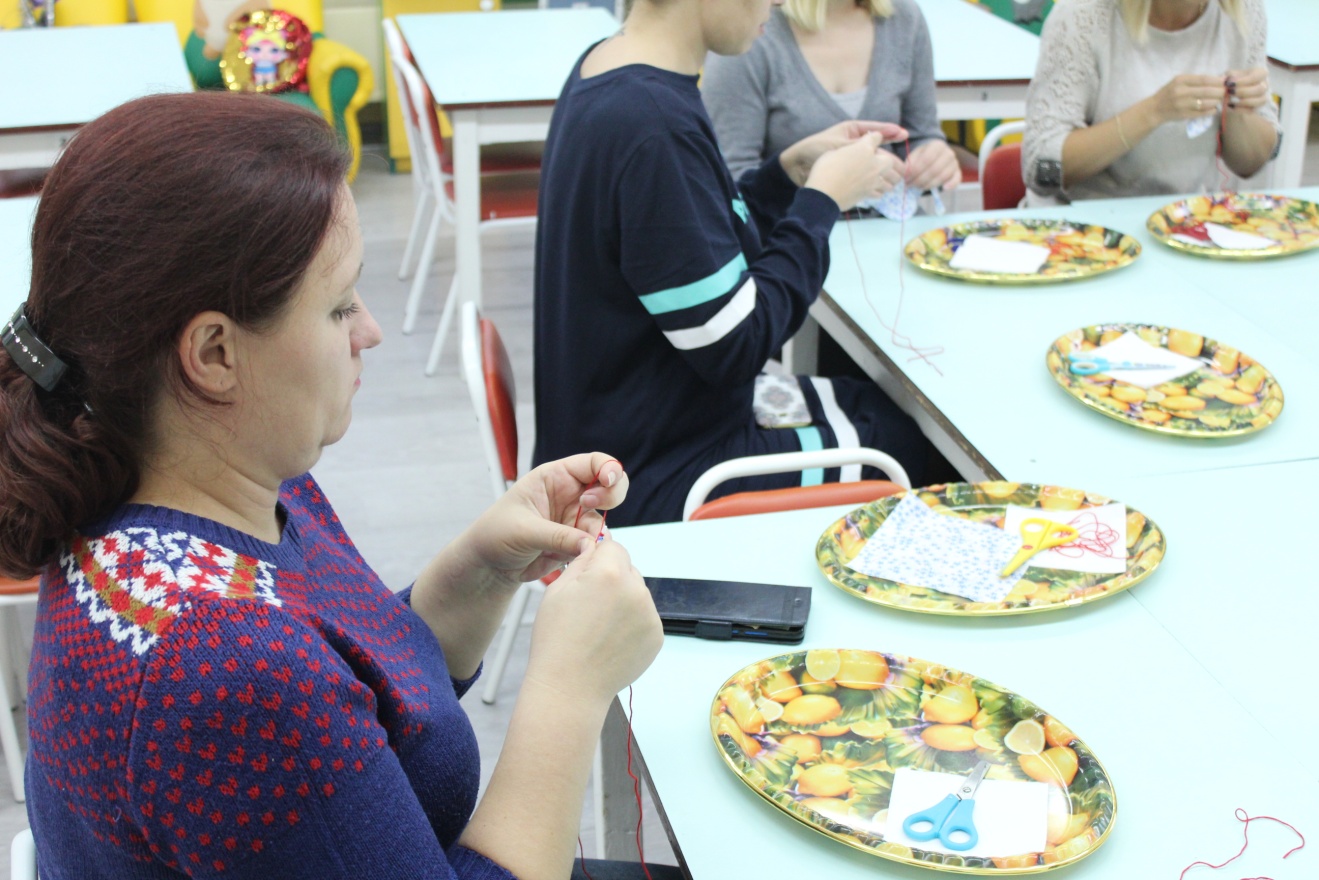 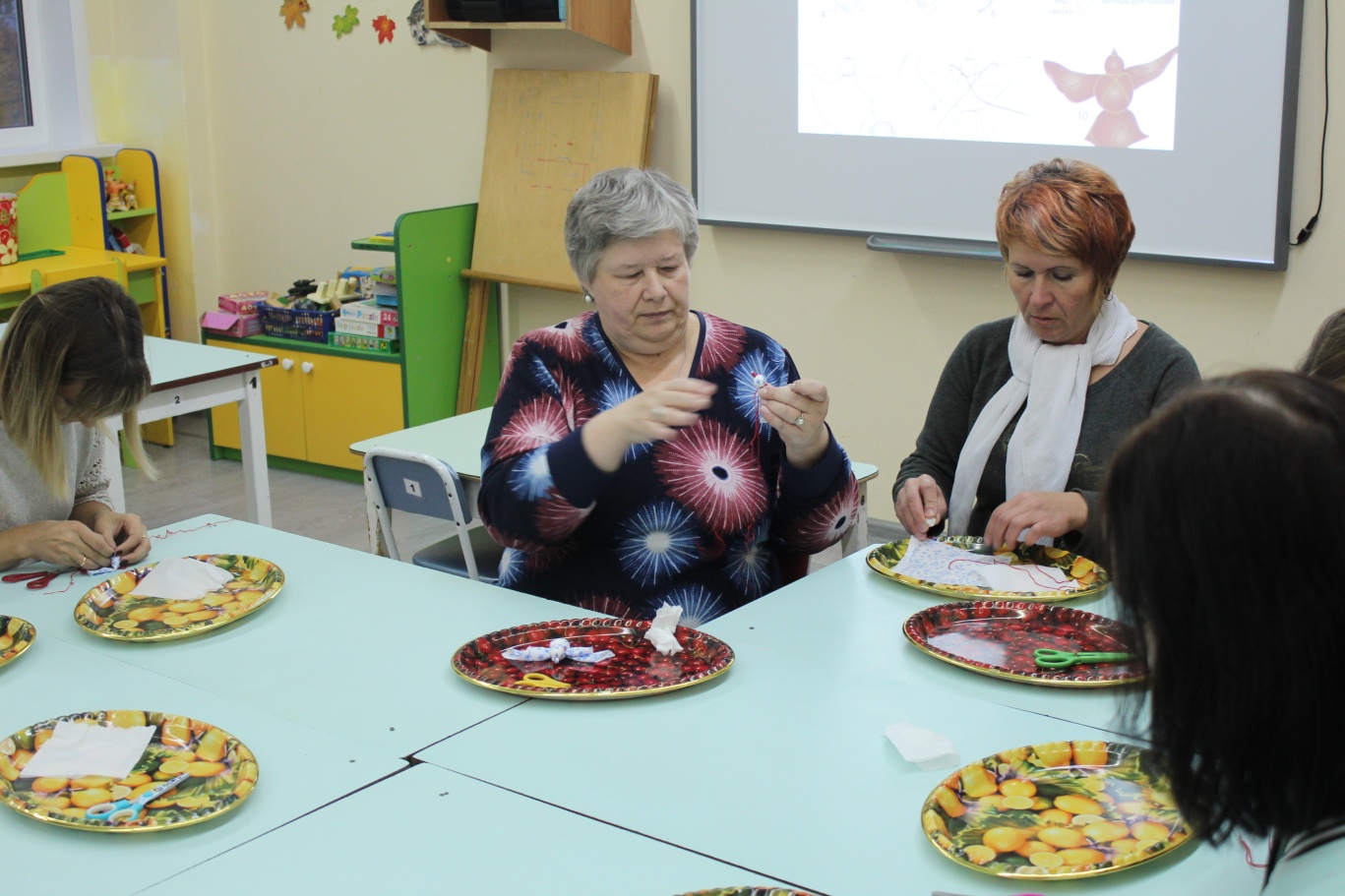 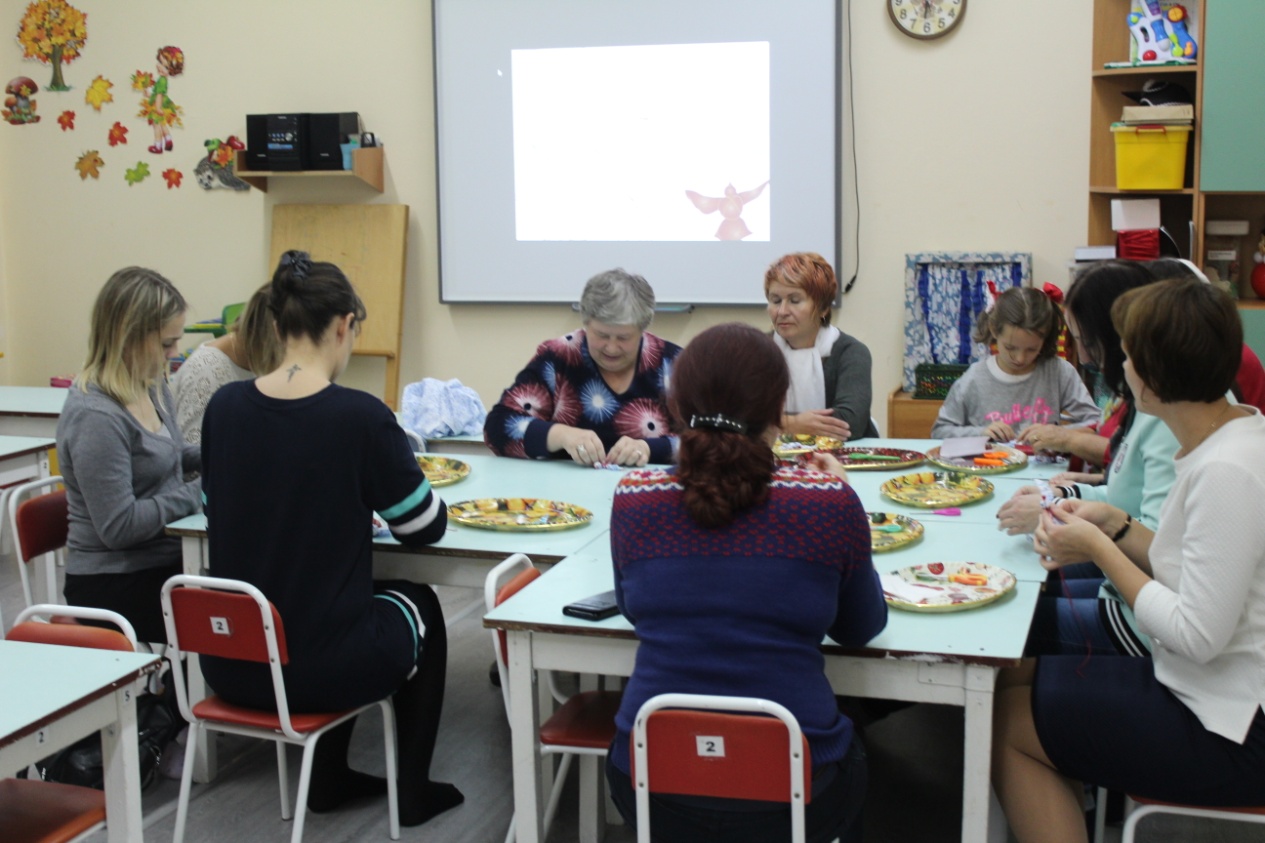 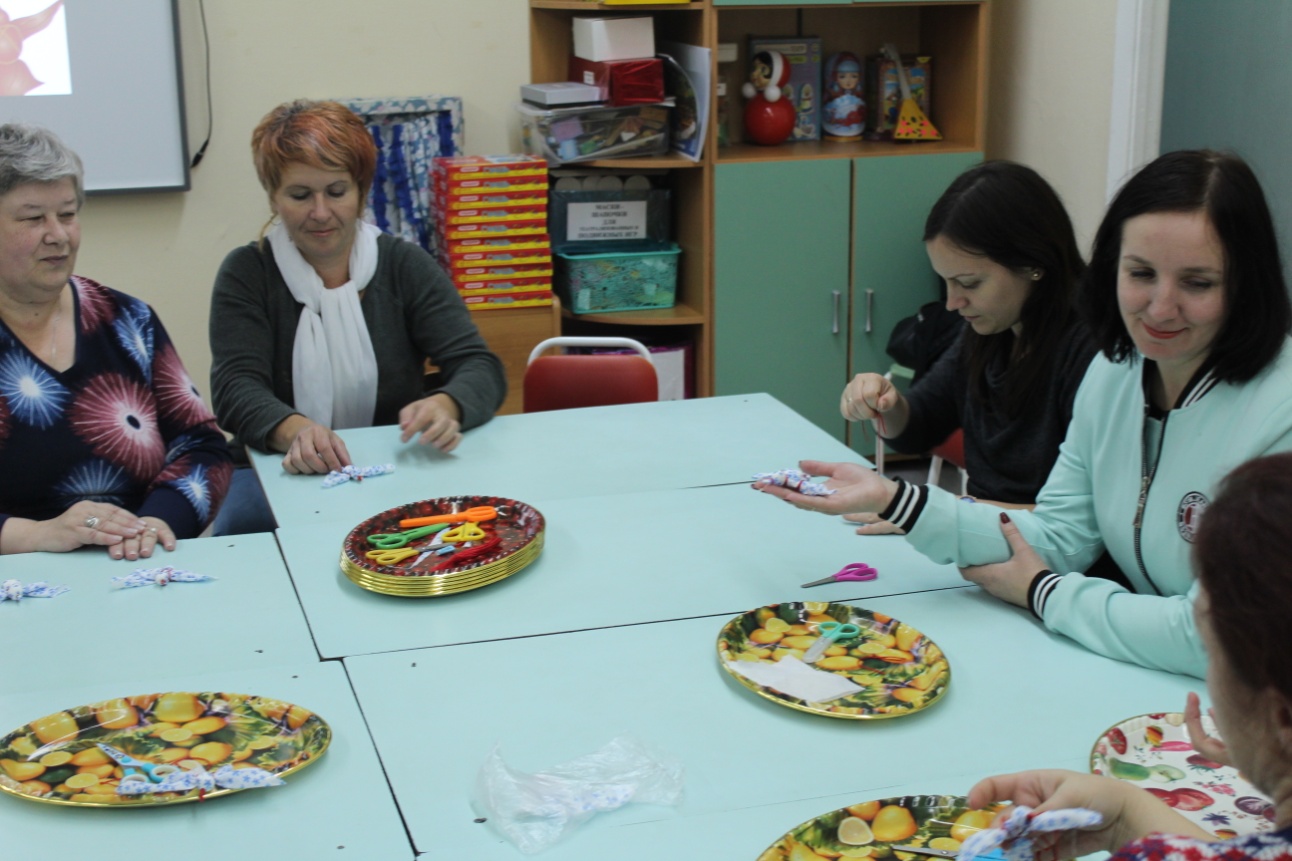 